Week of 3/27 Availability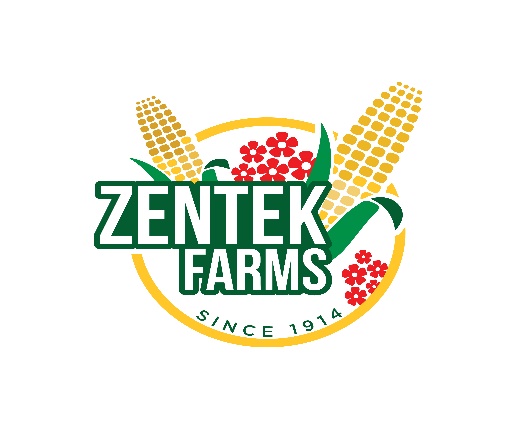 806 Annual Flats- 6 to a shelf, 48 per rackPansyViola- Young10’’ HB- 10 to a shelf, 50 per rackPansy4’’ Pots- 10-15 pots to tray, 45-50 per shelfPrimroseRanunculusTeteHyacinthPansy- sold out6’’ Pots- 6 pots per tray, 36 per shelfDaffodilTulipHyacinthCineria 8’’ Pots-Tulip (10 Bulbs)Hyacinth (5 bulbs)DaffodilLilies Double LiliesTriple Lilies7.5’’ PotsHydrangea Blue or Pink12’’ Pansy OvalLow supply